Publicado en ALCORCON el 23/05/2022 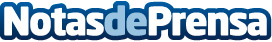 España tendrá una hoja de ruta para la energía marinaEl Clúster Marítimo Español celebra un Desayuno con el Clúster, donde la vicepresidenta Tercera del Gobierno ha puesto de relieve la importancia de la economía azul para la transición hacia un modelo de desarrollo descarbonizadoDatos de contacto:José HenríquezResponsable de Comunicación del Clúster Marítimo Español628269082Nota de prensa publicada en: https://www.notasdeprensa.es/espana-tendra-una-hoja-de-ruta-para-la-energia_1 Categorias: Nacional Ecología Sector Marítimo Sector Energético Actualidad Empresarial http://www.notasdeprensa.es